PŘÍLOHA č. 1 k rámcové podnájemní smlouvě Situační plánek pozemků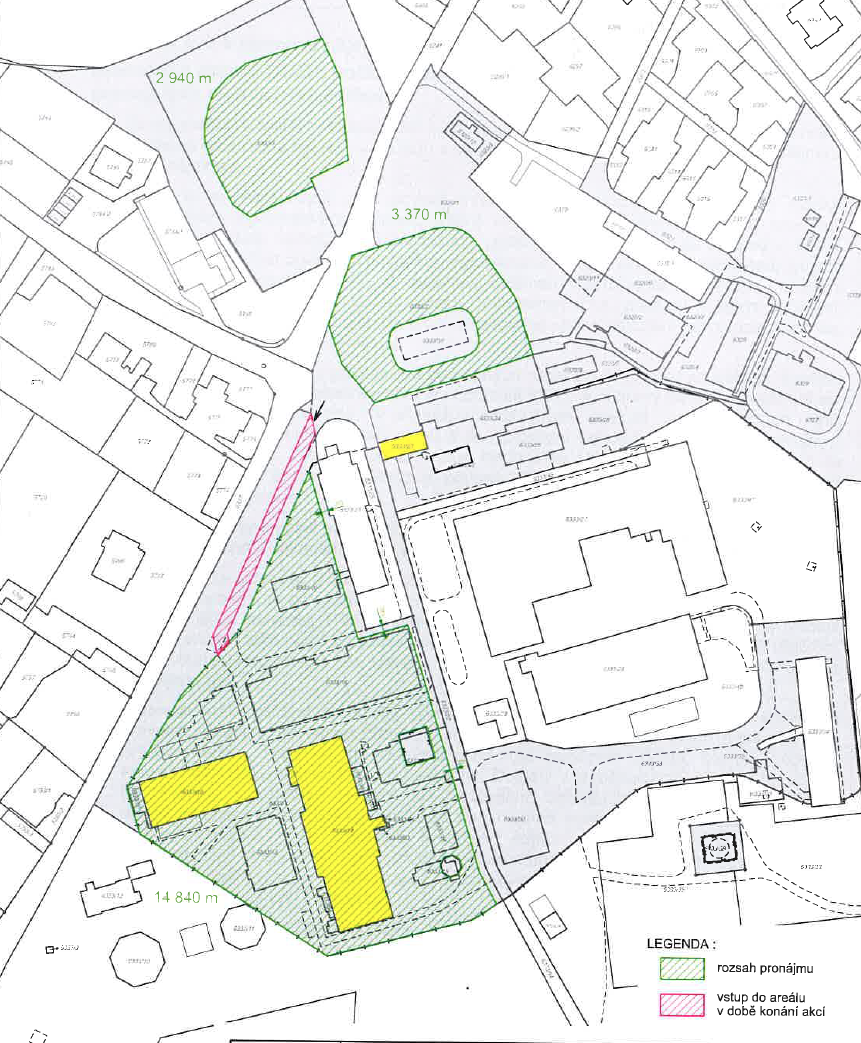 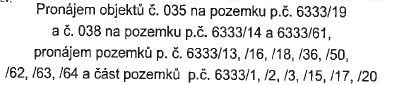 